Консультация для родителей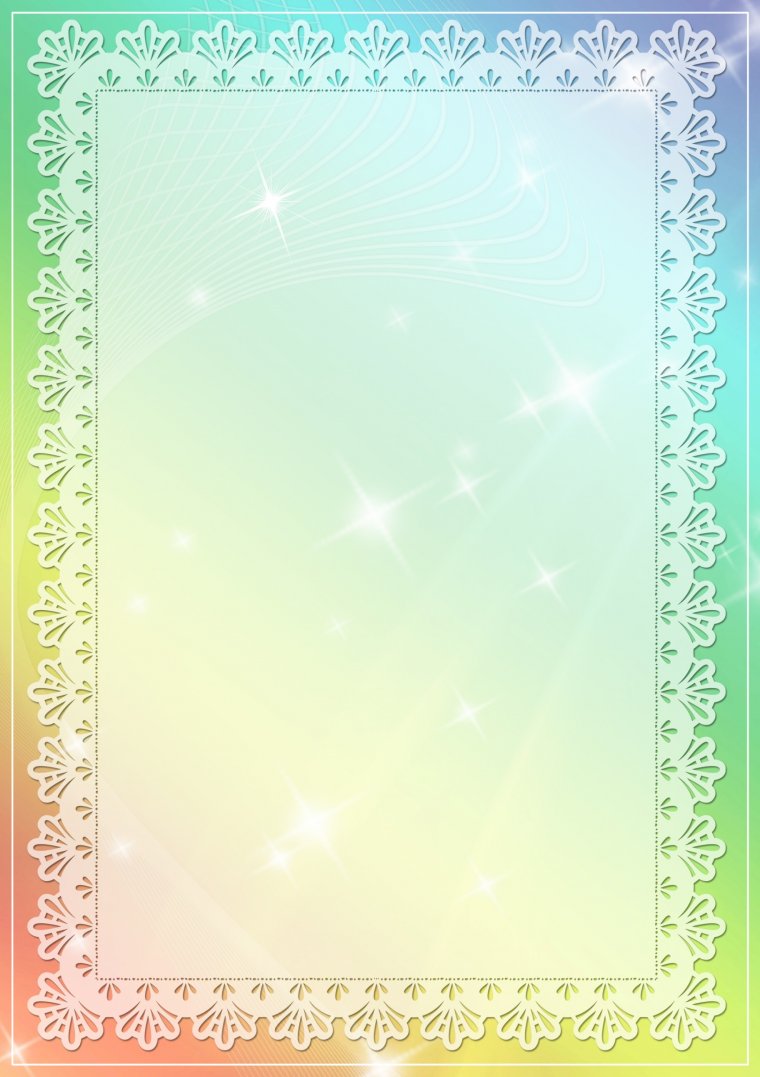 «Болезни грязных рук – это серьезно».Мытье рук – не просто привычка, это способ уберечься от многих инфекционных болезней. В наше время трудно найти человека, который бы не знал, что нужно соблюдать правила гигиены: чистить зубы, поддерживать порядок там, где живешь и, конечно, мыть руки.Все это стало для нас привычным, и мы часто даже не задумываемся о том, что будет, если этого не делать. Но привычка мыть руки очень важна, она спасает нас от многих опасных болезней.Зачем мыть руки?Обязательное мытье рук перед едой и после посещения туалета – не просто прихоть. Это необходимость, призванная защитить наш организм от множества болезнетворных микроорганизмов, которые скапливаются на руках.Руки – наш главный инструмент, который мы постоянно применяем в быту. Мы беремся за самые разные предметы: дверные ручки, поручни, деньги, компьютерную мышь. А ведь все эти вещи совсем не стерильны, на них нашли пристанище тысячи болезнетворных микроорганизмов.Прикасаясь к этим загрязненным вещам, мы переносим часть микробов на руки.Какие болезни можно «словить» через немытые руки?Очень многие инфекционные заболевания можно подхватить через немытые руки. Среди них: холера, сальмонеллез, болезни, вызванные глистами.Возбудители этих и многих других болезней попадают на руки. Потом мы прикасаемся руками к лицу, берем немытыми руками пищу или «тащим» не мытые руки в рот, и тем самым открываем доступ инфекции в организм.Конечно, при крепкой, оперативно работающей, иммунной системе подобные проникновения вражеских лазутчиков должны быть нейтрализованы. Но если иммунитет ослаблен, то мы рискуем «заполучить» одну из болезней грязных рук.Кишечные инфекцииКишечные инфекции очень часто попадают в организм через грязные руки. Их частота особенно возрастает летом, когда температура воздуха способствует активации болезнетворных микроорганизмов. Признаки кишечных инфекций – тошнота, рвота, понос.Кишечные инфекции могут быть разными по агрессивности и способны приводить к опасным последствиям: обезвоживанию, резкому повышению температуры, и могут даже представлять угрозу жизни.Острые респираторные инфекцииГигиена ногтя: простые правилаПравильный уход за ногтями – дело нехитрое, но требующее регулярности. Если вы будете придерживаться некоторых правил, то ваши руки будут выглядеть великолепно.В сезон простудных заболеваний частое мытье рук является одним из главных средств, чтобы не допустить болезнетворные микробы в организм. Этот метод действенен и для бактерий, и для вирусов. Регулярное мытье рук в несколько раз снижает вероятность заразиться ОРВИ.ОРВИ и известный нам всем представитель этого класса болезней грипп особенно опасны своими осложнениями, среди которых воспаление легких, отит, менингит.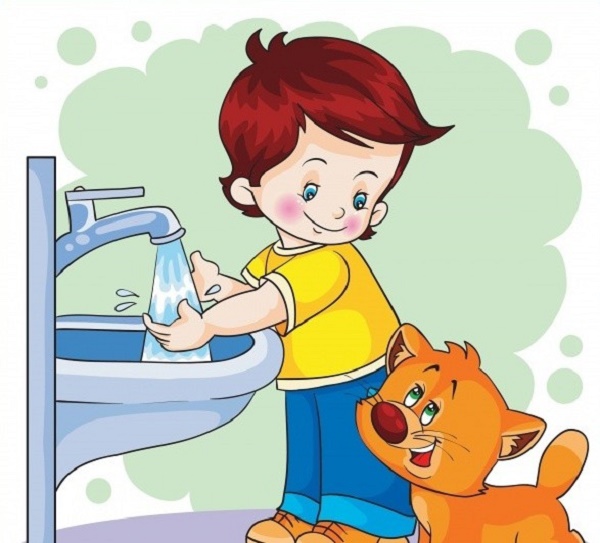 Гепатит АВирус гепатита А тоже можно подхватить через загрязненные руки. Способ передачи этого заболевания фекально-оральный. Т.е. немытые после туалета руки или загрязненная пища открывают доступ инфекции в организм.Затем с кровью вирус попадает в печень и разрушает ее клетки - гепатоциты. Это серьезное заболевание, которое нарушает работу печени и требует долгого лечения. Гепатит может протекать тяжело и привести к необратимым нарушениям в печени.ГлистыПогладил животное, в котором живут глисты, а потом забыл помыть руки – это очень частый способ попадания глистов в организм человека. Самые распространенные глисты, которые попадают в нас таким путем: острицы и аскариды. Они способны доставить нам массу неприятностей в виде тошноты, слабости, головных болей. Личинки могут попасть в легкие, мышцы, глаза и осесть там.Может развиться непроходимость кишечника, появиться аллергия, а также возникнуть другие грозные проявления появления в организме «квартирантов». От всех этих опасных болезней нас спасает простая процедура - мытье рук.Избежать болезней грязных рук можно с помощью применения универсального средства – мыла. Это дезинфицирующее средство удаляет до 99% осевших там вирусов и бактерий. 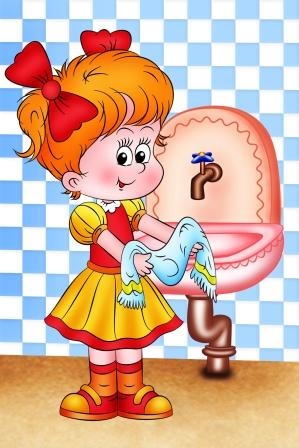 Когда мыть руки?Мойте руки после посещения туалета. Обязательно мойте руки перед едой! Мойте руки, придя домой! Мойте руки по пришествии на работу!Технология мытья рукНе стоит мыть руки некачественно, для галочки, ведь такое мытье может не принести нужного эффекта и на руках останется слишком много микробов. По технологии нужно несколько раз тщательно намылить руки мылом, а затем смыть его под проточной теплой водой. Только так мы сможем удалить с рук болезнетворные микроорганизмы.Психологические эффектыМытье рук обладает не только «дезинфицирующим действием», но и помогает с точки зрения психологии. Ученые выяснили, что мытье рук помогает избавиться от неприятных воспоминаний и может снять напряжение после принятия серьезного решения.Этим открытием можно пользоваться, чтобы снять усталость и немного расслабиться. Правда увлекать таким «психологическим» мытьем рук наверно все-таки не стоит, иначе есть риск превратиться в параноика, которому будет необходимо «для успокоения» мыть руки каждый час. Мойте руки по мере необходимости, это поможет избежать целого ряда неприятностей и сохранить здоровье!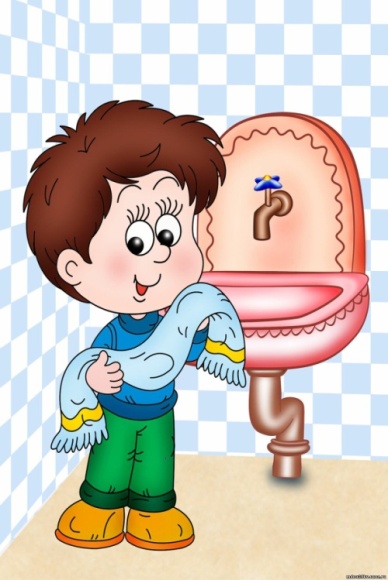 